Sportmaterial:Bundeswettbewerb der SchulenJugend trainiert für Olympia & Paralympics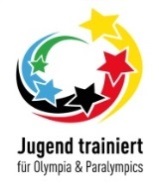 Vereinbarung über Dauerausleihe von SportmaterialZur Durchführung schulsportlicher Wettkämpfe und zum Einsatz im Sportunterricht wurden Ihnen die nachfolgend aufgeführten Sportgeräte und Sportmaterialien übergeben. Wir bitten Sie, den Erhalt nach dem Eintragen aller Angaben durch die Unterschriften des Schulträgers und des Schulleiters zu bestätigen.Das Landesamt für Schule und Bildung (LaSuB) behält sich das Recht vor, die Schule festzulegen, der das Sportmaterial zur Nutzung überlassen wird bzw. in begründeten Fällen eine Weitergabe des Materials an eine andere Schule zu veranlassen.Mit der Annahme der Sportmaterialien verpflichtet sich der Schulträger zur Instandhaltung und Gewährleistung der ggf. erforderlichen sicherheitstechnischen Überprüfungen innerhalb der gesetzlich festgelegten Fristen.Die Schule verpflichtet sich, unten aufgeführte Sportgeräte entsprechend des Bestimmungszweckes zu verwenden und das Sportmaterial in einem solchen Zustand zu erhalten, dass es für weitere schulsportliche Wettbewerbe genutzt werden kann. Bei Bedarf stellt die Schule das Sportmaterial zur Durchführung von schulsportlichen Wettbewerben zur Verfügung. Eine Weitergabe des Materials an Dritte darf nur in Abstimmung mit dem LaSuB (Standort/Sportreferent) erfolgen und ist schriftlich festzuhalten.Schulträger(Anschrift):Schulleiter/in:Bezeichnung SportmaterialAnzahlOrt, DatumOrt, DatumUnterschrift Schulleiter/inOrt, DatumUnterschrift SchulträgerOrt, DatumUnterschrift LaSuB, Standort